                           بسم  الله الرحمن  الرحیم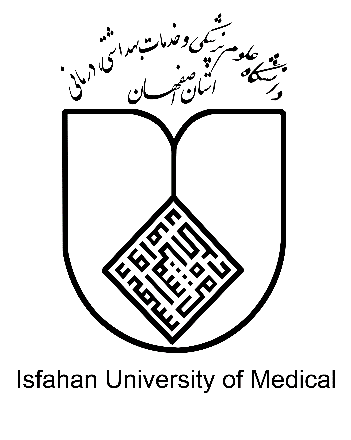 راهنمای واحد های ارائه خدمت به سالمندان دانشگاه علوم پزشکی و خدمات بهداشتی درمانی اصفهانشهرستان برخوار1402تهیه کنندگان:مریم طالبی کارشناس مسئول سلامت خانوادهسمیه نوربخش کارشناس سلامت سالمندانفهرستمقدمه                                                                                                                                                                                             صفحه                                                                                                                                                           ارائه خدمات دانشگاههای علوم پزشکی و خدمات بهداشتی درمانی به سالمندانمراکز خدمات جامع سلامت خدمات پزشک خدمات کارشناس سلامت روانخدمات کارشناس تغذیهخدمات واحد سلامت دهان و دندانخدمات واحد آزمایشگاهپایگاههای سلامت خانه های بهداشت ارائه خدمات سازمان بهزیستی به سالمندان مراکز آموزشی توانبخشی روزانه سالمندانارائه خدمات توان ‌بخشی در منزل ارائه خدمات  مراقبتی در منزل برنامه اورژانس اجتماعی سازمان بهزیستیمرکز مداخله در بحران فردی، خانوادگی و اجتماعی (مرکز اورژانس اجتماعی)خط تلفن اورژانس اجتماعی ۱۲۳خدمات مشاوره تلفنی دولتی 1480خدمات سیار اورژانس اجتماعیمراکز مثبت زندگیارائه خدمات سازمان فرهنگی، اجتماعی و ورزشی شهرداري به سالمندانفرهنگسرا ارائه خدمات سایر مراکز به سالمندانمراکز توانبخشی( فیزیوتراپی، کاردرمانی، گفتار درمانی، بینایی سنجی، شنوایی سنجی و ارتوپدی فنی)مراکز توانبخشی ( فیزیوتراپی)مراکز توانبخشی ( کاردرمانی)مراکز توانبخشی ( گفتاردرمانی)مراکز توانبخشی (شنوایی سنجی)کمیته امداد امام خمینی (ره)کانون بازنشستگانمقدمهدر فرهنگ ایرانی اسلامی، وجود سالمندان و احسان به آنان، مایه  نزول خیرات و برکات و رخ دادن اثرات مثبت و سازنده در زندگی قلمداد شده است. رسول خدا (ص) فرموده اند:"وجود پیران سالخورده بین شما باعث افزایش رحمت و لطف پروردگار و گسترش نعمت الهی بر شماست". پیران را بزرگ و محترم دارید؛ زیرا احترام به آن ها به منزله احترام به مقام الهی است. لذا مفهوم "سالمندی" در فرهنگ دینی ما معادل رعایت عزت و احترام می باشد. مقام معظم رهبری نیز در بند 7 سیاستهای کلی جمعیت در رابطه با فرهنگ سازی، بر احترام و تکریم سالمندان و ایجاد شرایط لازم برای تأمین سلامت و نگهداری آنان در خانواده و پیش بینی ساز و کار لازم برای بهره مندی از تجارب و توانمندی‌های سالمندان در عرصه‌های مناسب، تاکید نموده اند.در دوران سالمندی، سیستم ها و ارگان های مختلف بدن، دچار تغییرات متعدد مرتبط با سن می گردند. دستیابی به سالمندی سالم و موفق نیازمند تقویت سلامت جسمانی، روانی، اجتماعی و  پیشگیری از بروز بیماری ها و درمان به  هنگام آنها می باشد. وزارت بهداشت مراکزی را برای ارائه خدمات پیشگیری، بهداشتی و درمانی که  بیشترین دسترسی به محل زندگی افراد جامعه را در شهرها و روستاها داشته باشد، در نظر گرفته است. همچنین سازمانها و نهادهای دیگر نظیر سازمان بهزیستی، سازمان شهرداری، کلینیک های طب سالمندی، بنیاد فرزانگان، کمیته امداد امام خمینی(ره)، کانون بازنشستگان و ... خدماتی از جمله خدمات مراقبتی، نگهداری، حمایتی، توانبخشی ،آموزشی ،فرهنگی ،ادبی ، اجتماعی، ورزشي، تفريحي و ... را جهت استفاده سالمندان ارائه می نمایند. این راهنما به سالمندان عزیز کمک می کند تا بتوانند اینگونه خدمات را  در نزدیکترین مسافت به مکان زندگی شان شناسایی و دریافت دارند.ارائه خدمات دانشگاه علوم پزشکی و خدمات بهداشتی درمانی اصفهان به سالمندان (شهرستان برخوار) مراکز خدمات جامع سلامت : این مراکز در مناطق شهری و روستایی راه اندازی شده است و خدمات پیشگیرانه بهداشتی و درمانی که توسط بهورزها،  مراقبین سلامت و  ماماها، پزشکان عمومی ، مشاوران سلامت روان، کارشناس تغذیه و رژیم درمانی، دندانپزشکان و کارشناسان  بهداشت محیط و حرفه ای و کارشناسان علوم آزمایشگاهی ارائه می شود. خدمات تعریف شده مشخص برای افراد هر گروه سنی منطبق بر نیازها و اولویت های سلامت ارائه می گردد.  در این مکان ها سالمندان خدماتی  نظیر واکسیناسیون، خدمات پیشگیری از بیماری های مزمن، مشکلات شایع دوران سالمندی، ارزیابی فشار خون، قند خون، چربی‌ های خون، ارزیابی از نظر وضعیت تعادل و احتمال زمین خوردن، وضعیت تغذیه ای، تشخیص زودرس سرطان‌ های شایع (سرطان روده بزرگ و پستان) و همچنین ارزیابی وضعیت سلامت روان و افسردگی را دریافت می‌کنند. در مکان های ذکر شده به منظور پیشگیری از برخی بیماری‌ ها از جمله پوکی استخوان، سالمندان مکمل ‌های کلسیم و ویتامین "د "را رایگان دریافت می‌کنند. همچنین، کلاس‌ های آموزش گروهی و فردی، در خصوص شیوه زندگی سالم (تغذیه، سلامت روان، فعالیت بدنی و توانبخشی و...) در این مکان ها برگزار می گردد. شرح فعالیت مرکز خدمات جامع سلامت شامل موارد ذیل می باشد:خدمات پزشکپزشک، سالمندانی را که از طرف مراقب سلامت و بهورز معرفی می شوند، معاینه و درمان می کند؛ همچنین در صورت لزوم سالمند را به پزشک متخصص ارجاع می ‌دهد. اقدامات مورد نیاز در شرایط اضطراری (احياء، بخيه، سونداژ ادراري و معدی و ...) به عهده‌ی پزشک مرکز می باشد.خدمات کارشناس سلامت روانکارشناس سلامت روان به پذیرش  مراجعین در زمینه سلامت روان می ‌پردازد و در ارتباط با مشکلات مرتبط به سالمندان محترم مشاوره  می دهد. آموزش مهارت ‌های زندگی نیز از وظایف کارشناس سلامت روان است.خدمات کارشناس تغذیهکارشناس تغذیه به پيگيري درمان و اصلاح تغذیه سالمندانی که دارای فشار خون بالا، دیابت، پوکی استخوان، اختلالات چربی خون، چاقی، لاغری یا سوء تغذیه می باشند، می ‌پردازد.خدمات واحد سلامت دهان و دنداندندانپزشک در این واحد به ارائه خدمات مربوط به سلامت دهان و دندان(کشیدن ، پر کردن، جرم گیری و ...) اشتغال دارد و در صورت نیاز، سالمندان را  برای مراجعه به سطوح تخصصی، راهنمایی می نماید. همچنین آموزش بهداشت دهان و دندان به کارکنان بهداشتی، مدیران، معلمان و مربیان بهداشتی در این واحد صورت می گیرد.خدمات واحد آزمایشگاهدر تعدادی از مراکز خدمات جامع سلامت، برخی از آزمایش ‌های مورد نیاز مراجعین انجام می پذیرد.مراکز خدمات جامع سلامت شهری/ روستایی/ شهری روستایی دانشگاه علوم پزشکی اصفهان (شهرستان برخوار) (ساعت کاری: 14-8 )پایگاه ‌های سلامت پایگاه‌ های سلامت واحدهای بهداشتی هستند که اغلب در محدوده شهرها واقع شده ‌اند. خدمات سلامت در این پایگاه ها، توسط مراقبین سلامت ارائه می گردد. در واقع، این خدمات نقطه شروع دریافت مراقبت های جامع تعریف شده برای هر فرد است. خدماتی که در مراکز ارائه می گردد در پایگاهها نیز برای سالمندان ارائه می شود. هر فرد پس از ارزیابی اولیه توسط مراقب سلامت، در صورت نیاز به پزشک و سایر کارشناسان( سلامت روان و تغذیه) به مراکز خدمات جامع سلامت معرفی می گردد.  سالمندان مراجعه کننده به پایگاهها نیز به منظور پیشگیری از برخی بیماری‌ ها از جمله پوکی استخوان، مکمل ‌های کلسیم و ویتامین "د "را رایگان دریافت می‌کنند. همچنین، کلاس‌ های آموزش گروهی و فردی، در خصوص شیوه زندگی سالم (تغذیه، سلامت روان، فعالیت بدنی و توانبخشی و...) در این مکان ها برگزار می گردد.مراکز خدمات جامع سلامت دارای پایگاه ضمیمه در داخل مرکز می باشند و همچنین پایگاههای غیر ضمیمه نیز در خارج از این مراکز، فعال می باشند.پایگاههای سلامت شهری / روستایی دانشگاه علوم پزشکی اصفهان (شهرستان برخوار) (ساعت کاری: 14-8)خانه‌ های بهداشتخانه ‌های بهداشت برای مردم روستا راه اندازی شده و معمولا 2 بهورز (زن و مرد) در هر خانه بهداشت كار  مي‌كنند و  مراقبت ‌هاي اوليه بهداشتي  درماني مورد نياز این جمعیت را ارائه می‌ دهند. خدمات ارائه شده توسط بهورز در این مراکز نقطه شروع دریافت مراقبت های جامع تعریف شده برای هر فرد است . هر فرد پس از ارزیابی اولیه توسط بهورز، در صورت نیاز به پزشک و سایر کارشناسان ( سلامت روان و تغذیه و مامایی) ارجاع می گردد. سالمندان مراجعه کننده به خانه های بهداشت نیز به منظور پیشگیری از برخی بیماری‌ ها از جمله پوکی استخوان، مکمل ‌های کلسیم و ویتامین "د "را رایگان دریافت می‌کنند. همچنین، کلاس‌ های آموزش گروهی و فردی، در خصوص شیوه زندگی سالم (تغذیه، سلامت روان، فعالیت بدنی و توانبخشی و...) در این مکان ها برگزار می گردد.خانه های بهداشت دانشگاه علوم پزشکی اصفهان (برخوار) (ساعت کاری: 14-8)ارائه خدمات سازمان بهزیستی به سالمندان سازمان بهزیستی خدمات حمایتی، رفاهی وتوانبخشی خود را با توجه به نیاز سالمندان در مراکز زیر ارائه می دهد:خدمات مراكز  توانبخشي و  مراقبتي شبانه روزي سالمندانسالمندان واجد شرایط در این مراکز به صورت شبانه روزی مراقبت و نگهداری و توانبخشی می شوند و خدمات ذیل را دریافت می کنند:• ویزیت دوره ای پزشک عمومی حداقل یک بار در ماه• خدمات مراقبتی مهارتی و پرستاری 24 ساعته و انجام هرگونه تزریقات، سرم درمانی و...• کنترل علائم حیاتی حداقل یک بار در روز• ارجاع به موقع به مراکز بیمارستانی در مواقع ضروری با هماهنگی خانواده سالمند• بهداشت و نظافت شخصی به صورت روزانه و استحمام حداقل دو بار در هفته• شستشوی البسه ، ملحفه و ... حداقل دو بار در هفته•  اقدامات توانبخشی شامل مجموعه خدمات فیزیوتراپی، کاردرمانی، آموزش های پیشگیری از عوارض دوران سالمندی، بازآموزی مهارت‌ هاي خود ياري و مهارت ‌هاي  ارتباطي، مهارت استفاده از وسايل  كمك  توانبخشي، پرهیز از رفتارهای پرخطر، تغذیه سالم نظیر آن می باشد .این اقدامات، در جهت ارتقاء کیفیت زندگی سالمند به صورت  فردی یا تیمی توسط افراد مجرب و آموزش دیده انجام می‌شود. • اقدامات فوق برنامه که شامل فعاليت ‌هاي   ورزشي، تفريحي، فرهنگي و برگزاری برنامه‌ های مرتبط با مناسبت ‌ها و ایام خاص می‌باشد.مراکز آموزشی توانبخشی روزانه سالمنداندر مراکز آموزشی و توانبخشی روزانه سالمندان فرد به مرکز مراجعه و از بسته تخصصی استفاده نموده و خانواده وی نیز از آموزش های لازم برخوردار می شوند. در این مراکز غالبا تجهیزات کامل توانبخشی موجود می باشد. سالمندان در این مراکز به صورت روزانه مراجعه می کنند و خدمات زیر را دریافت می نمایند: خدمات پزشکی، فیزیوتراپی، کاردرمانی، گفتار درمانی، هنر درمانی، مشاوره  به سالمند و خانواده آنها، آموزش شیوه زندگی سالم، آموزش مهارتهای زندگی، آموزش حرفه های مناسب مانند نجاری، خیاطی ،صنایع دستی ، بافندگی، قرآن ، سوادآموزی ، موسیقی- نقاشی- خطاطی، آموزش بهداشت و مراقبت فردی، برگزاری اردوهای یک روزه و چند روزه تفریحی، سیاحتی، زیارتی و علمی، برگزاری برنامه های متناسب با مناسبت ها و ایام خاص، کتاب خوانی، شعر خوانی، حافظ خوانی، قصه گویی، اجرای تئاتر و موسیقی، سرگرمی های متناسب با سن (شطرنج – جدول و...)، نمایش فیلم و اجرای برنامه های تفریحی ورزشی . میانگین ساعت کاری مراکز روزانه توانبخشی سالمندان 8 صبح تا 14 عصر می‌ باشد.مراکز آموزشی توانبخشی روزانه سالمندان: (شهرستان برخوار) (ساعت کاری: صبح و عصر)ارائه خدمات تخصصی توانبخشی در منزل سازمان بهزیستی برای سالمندانی که توانایی بهره مندی از خدمات مراکز روزانه را ندارند، در صورت درخواست سالمند، با اعزام اعضای تیم توانبخشی، خدمات توانبخشی و مراقبتی را به صورت گروهی یا انفرادی در محل اقامت سالمند (خارج از مركز توانبخشی) ارائه می نماید.اعضای تیم توانبخشی شامل :پزشک، فیزیوتراپیست، کارشناس کاردرمانی، روانشناس، مددکار اجتماعی و پرستار می باشد. مراکز ارائه خدمات تخصصی توانبخشی در منزل (شهرستان برخوار) (ساعت کاری: صبح و عصر )ارائه خدمات مراقبتی در منزلسازمان بهزیستی با اعزام مراقبینی که زیر نظر کارشناسان تخصصی آموزش دیده اند، در منزل به سالمندان و خانواده های آنان خدمات زیر را ارائه می دهند:خدمات توانبخشی و مراقبتی آموزش سالمندان و افزایش توانمندی خانواده های آنان در ارتباط با مسائل بهداشتی و استفاده از وسایل کمک توانبخشی (وسایل کمکی راه رفتن مانند عصا و واکر،  وسایل کمکی برای انجام کارهای روزمره زندگی،  نظیر غذا خوردن، استحمام و نظایر آن )مناسب سازی منزل و وسایل روزمره زندگی متناسب با وضعیت سالمند برای افزایش فعالیت در منزلارتقاء مهارت ها و کسب استقلال فردی سالمند مراکز خدمات مراقبتی در منزل (شهرستان برخوار) (ساعت کاری: صبح و عصر )برنامه اورژانس اجتماعی سازمان بهزیستیبرنامه اورژانس اجتماعی سازمان بهزیستی، شامل فعالیت های زیر می باشد: مداخله در بحران فردی، خانوادگی و اجتماعی(مرکز اورژانس اجتماعی) خط تلفن اورژانس اجتماعی (۱۲۳) خط تلفن مشاوره تلفنی (1480)خدمات سیار اورژانس اجتماعی پایگاه خدمات اجتماعی مرکز مداخله در بحران فردی، خانوادگی و اجتماعی (مرکز اورژانس اجتماعی)  سالمندان محترم در صورت بروز مشکل می توانند با معرفی خود و یا معرفی از طریق مراجع قضایی، انتظامی و ... به این مرکز مراجعه نمایند و از خدمات به صورت رایگان و شبانه روزی بهره مند گردند.   در این مراکز پس از پذیرش، ارزیابی های تخصصی و اجتماعی، روانشناختی، بهداشتی و درمانی، حقوقی توسط تیم تخصصی که متشکل از مسئول مرکز، مددکار اجتماعی، روانشناس، روانپزشک و مشاور حقوقی است، صورت می گیرد. سپس با توجه به ارزیابی های صورت گرفته و متناسب با نوع مشکل / نیاز مراجع، نسبت به ارائه خدمات تخصصی به افراد اقدام می گردد.   زنان و دختران در معرض آسیب و آسیب دیده اجتماعی می توانند به مدت ۳ روز و حداکثر ۲۰ روز از خدمات نگهداری موقت استفاده نمایند. که این مدت با تایید تیم تخصصی مرکز برای یک دوره دیگر قابل تمدید می باشد.خط تلفن اورژانس اجتماعی ۱۲۳سالمندان محترم با گرفتن شماره ۱۲۳ می توانند با کارشناسان متخصص ارتباط تلفنی داشته باشند و مسایل و مشکلات را بیان نموده و خدمات تخصصی دریافت نمایند.   کارشناسان این خط متشکل از مدد کاران اجتماعی و روانشناسان آموزش دیده می باشند که به صورت شبانه روزی نسبت به ارایه خدمات تخصصی به گروههای هدف (افراد در معرض آسیب یا آسیب دیده اجتماعی) اقدام می نمایند و در صورت نیاز آنان را جهت مداخلات اجتماعی، روانی و حقوقی به مراکز مداخله در بحران فردی، خانوادگی و اجتماعی و در صورت نیاز به مداخلات در محل (  منزل ،مدرسه، بیمارستان و ...) به  واحدهای خدمات اجتماعی سیار ارجاع می دهند.   از جمله خدمات دیگر که توسط کارشناسان خط ۱۲۳ ارایه می شود، ارجاع تماس گیرندگان به مراکز تابعه سازمان (توانبخشی، پیشگیری و اجتماعی) می باشد.خدمات مشاوره تلفنی دولتی 1480سالمندان محترم با گرفتن شماره 1480 می توانند از خدمات روانشناختی در زمینه های مشاوره خانواده، سالمند آزاری، اختلالات بالینی و اعتیاد، توسط روانشناسان و مشاوران دوره دیده بهره مند گردند.خدمات سیار اورژانس اجتماعیبا توجه به نیاز افراد در معرض آسیب و آسیب دیده اجتماعی، خدمات سیار اورژانس اجتماعی به صورت شبانه روزی و رایگان فعالیت می نماید.کارشناسان خدمات سیار اورژانس اجتماعی از طریق گشت زنی و جستجو در محدوده استقرار خودرو به شناسایی و جذب و هدایت افراد پرداخته و نسبت به ارائه خدمات تخصصی در محل به آنان اقدام می نماید. همچنین کارشناسان این خودروها در صورت تماس از طریق خط ۱۲۳ و اعلام موارد اورژانسی نسبت به مراجعه به محل تعیین شده جهت پذیرش و ارائه خدمات لازم به افراد مشمول اقدام می نمایند. در صورت نیاز به سایر خدمات به مرکز مداخله در بحران فردی، خانوادگی و اجتماعی،  ارجاع داده می شوند. دریافت کنندگان خدمات فوریت های اجتماعی خشونت دیدگان خانگی از قبیل کودک آزار دیده، همسر آزار دیده، سالمند آزار دیده، معلول آزار دیده، افرادی که قصد خودکشی دارند یا اقدام به خودکشی کرده اند و خانواده آنان، دختران و پسران فراری از منزل، زنان و دختران در معرض آسیب اجتماعی، زوجین متقاضی طلاق و افراد در معرض طلاق، کودکان خیابانی و مبتلایان به اختلال هویت جنسی در معرض آسیب می باشند.  مراکز مثبت زندگیوظایف این مراکز، تشخیص و تعیین اولویت های نیاز مراجعین در حوزه های اجتماعی و توانبخشی و اقتصادی، آموزش مهارتهای زندگی، پیشگیری از آسیب های اجتماعی و معلولیت ها، بررسی مشکلات بینایی، شنوایی و پیگیری آنها می باشد.مراکز مثبت زندگی (شهرستان برخوار) (ساعت کاری: صبح و عصر ) ارائه خدمات سازمان فرهنگی، اجتماعی و ورزشی شهرداري به سالمندان فرهنگ سرادر فرهنگ ‌سرا ها معمولاً شرایطی برای آموزش امور گوناگون فرهنگی، ادبی و اجتماعی همچنین آموزش پیشه ‌ها و هنرهای گوناگون مانند نگارگری، کوزه‌گری، دوزندگی و ... فراهم گردیده است. برخی از فرهنگ ‌سراها کتابخانه و انتشارات ویژه خود را نیز دارا هستند. فرهنگ سرا -(شهرستان برخوار) (ساعت کاری: 14-8 )ارائه خدمات سایر مراکز به سالمندان مراکز توانبخشی( فیزیوتراپی، کاردرمانی، گفتار درمانی، بینایی سنجی، شنوایی سنجی و ارتوپدی فنی)در این مراکز برای افراد داراي  ناتواني با اولويت  بيماران  سكته مغزي، بيماريهاي  اسكلتي-عضلاني  پيچيده، ضايعات نخاعی، ترومایی، قطع عضو، اختلالات تكاملي،  بيماريهاي  پيشرونده مانند آلزايمر و پاركينسون و اختلالات پيشرفته  روماتولوژيك و بيماريهاي مزمن قلبي-ريوي، اقدامات توانبخشی ارائه می شود.اين  مراكز، به منظور ارائه خدمات پيشگيري، تشخيصي، درماني و توانبخشي،به صورت سرپايي و روزانه تأسيس شده اند .مراکز توانبخشی( فیزیوتراپی) (شهرستان برخوار) (ساعت کاری:  13- 8 )مراکز توانبخشی (کاردرمانی) (شهرستان برخوار) (ساعت کاری:  13- 8 )مراکز توانبخشی (گفتار درمانی) (شهرستان برخوار) (ساعت کاری:  13 - 8 )مراکز توانبخشی (شنوایی سنجی) (شهرستان برخوار) (ساعت کاری: 13 -8 )کمیته امداد امام خمینی (ره) کمیته امداد امام خمینی (ره) توسط رهبر فقید انقلاب اسلامی، حضرت امام خمینی (ره) تأسیس شد. کمیته امداد امام خمینی (ره) بر اساس نگرش تکریم و شرافت انسانی به عنوان یک نهاد فراگیر مردمی تلاش می کند. همچنین خدمات حمایتی و توانمندسازی را برنامه ریزی و مدیریت می نماید و در این زمینه از همکاری، مساعدت و توسعه مشارکت های مردمی ( از مردم برای مردم) بهره مند می گردد. به بیان دیگر، شیوه کار و استراتژی مدیریت کمیته امداد امام خمینی (ره) عبارت از استفاده و سازمان دهی ظرفیت های مردمی، ملی و بین المللی در امر حمایت از محرومین جامعه می باشد.کمیته امداد امام خمینی (ره) (شهرستان برخوار) (ساعت کاری: 14-8)کانون بازنشستگانکانون بازنشستگی کشوری  با هدف خدمت رسانی به کلیه بازنشستگان کشوری که از صندوق بازنشستگی کشوری حقوق دریافت می کنند، راه اندازی شده است. تسهیل در انجام امور بازنشستگان کشوری، سریع انجام شدن امور بازنشستگان کشوری، خدمت رسانی به کلیه بازنشستگان کشوری و ... از جمله اهدافی است که باعث روی کار آمدن سایت کانون بازنشستگی کشوری www.cspf.ir شده است. این سایت با هدف خدمت رسانی به صورت غیر حضوری و اطلاع رسانی به بازنشستگان کشوری روی کار آمده است. لذا کلیه بازنشستگان کشوری می توانند از خدمات مختلفی که در سایت صندوق بازنشستگی کشوری و یا همان سایت کانون بازنشستگی کشوری ارائه می شود، استفاده نمایند.کانون بازنشستگان (شهرستان برخوار) (ساعت کاری: 12-8)ردیفمرکز خدمات جامع سلامتنام مسئولآدرسشماره تماس-کد1شاپورآباد (شهری)دکتر فائزه سلمانیشاپور آباد خیابان امام خمینی - خیابان بعثت جنب مخابرات031-458862252شبانه روزی دستگرد(شهری)دکتر مریم منقادبلوار معلم بلوار شهید سلیمانی، نبش فلکه مقابل بانک ملت روبروی امامزاده ادهم031-454020323سین (شهری)دکتر زهرا رستمی سین خیابان بهداشت مقابل مخابرات  پ 21031-458342274شبانه روزی خورزوق (شهری)دکتر خداکرم حسینی پورچمگردانیخورزوق بلوار ولیعصر جنب کلانتری031-454620425شهری روستایی کمشچه(شهری)دکتر رضا امینیکمشچه بلوار نبی اکرم خیابان فاطمه زهراجنب مدرسه سعادت031-454871006شهرک سیمرغ(شهری)دکتر بهروز صدیقینبرخوار شهرک سیمرغ جنب اورژنس 115031-454730507دولت آباد(شهری)دکتر مسعود عرب الجدیدیبرخواردولت آبادبلوار طالقانی جنب اداره تربیت بدنی031-458220728زمان آباد (شهری روستایی)دکتر الهام احمدیدولت آباد زمان آباد ابتدای شهرک امام حسین031-458593009شبانه روزی حبیب آباد(شهری روستایی)دکتر محمدرضا حیدری مورنانیخیابان شهدای محراب - پلاک 21031-45482722ردیفپایگاه سلامتنام مسئولآدرسشماره تماس-کد1شاپور آباددکتر فائزه سلمانیشاپور آباد خیابان امام خمینی جنب مخابرات شاپور آباد031-458874402غیر ضمیمه دستگرد یکدکتر حسن حاجی رحیمی بلوار معلم خیابان توحید نبش فلکه مقابل بانک ملت031-45400400031-454020323سیندکتر زهرا رستمیسین کوی بهداشت مقابل مخابرات031-458342274خورزوقدکتر خداکرم حسینی پورچمگردانیلیلا مرادمندخورزوق بلوار ولی عصر مرکز سلامت جامعه خورزوق031-454620425دلیگاندکتر خداکرم حسینی پورچمگردانیلیلا مرادمندخورزوق  خیابان قائم مقام فراهانی جنب آتش نشانی031-454015316زمان آباددکتر الهام احمدیخیابان امام حسین مرکز جامع سلامت شهری زمان آباد031-458593007حبیب آباددکتر محمدرضا حیدری مورنانیخیابان شهدای محراب- پلاک 21031-454827228کمشچهدکتر رضا امینیکمشچه بلوار نبی اکرم خیابان فاطمه زهراجنب مدرسه سعادت031-454876759سیمرغدکتر بهروز صدیقینخورزوق -شهرک سیمرغ تقاطع اول جنب اورژانس۱۱۵031-4547305010شماره یک دولت آباددکتر نگین هراتیانخیابان میثم  کوی مسجد علمیه  پایگاه سلامت دولت آباد 031-4582207311دولت آباد(نوایی )دکتر مسعود عرب الجدیدیدولت اباد-خ طالقانی-جنب باشگاه ورزشی031-4582207212کربکنددکتر عطیه جعفریکربکند خیابان اویس قرنی031-45827412ردیفخانه بهداشتنام مسئولآدرسشماره تماس-کد1محسن آباددکتر مرجان موحدیمحسن اباد خیابان مهاجر031-458238432علی آباد ملاعلیدکتر مصطفی خراسانیعلی آباد- خیابان شهید بهشتی031-458824883مرغدکتر رضا امینیابتدای روستا مرغ031-58182002ردیفمرکز  توانبخشی روزانهنام مسئولآدرسشماره تماس-کد1طلوعدکتر سید محمد محمودیاندولت آباد برخوار ، انتهای خیابان امام رضا031-458287062کوثرحسین حاجی شفیعیدولت آباد ، بلوار 22بهمن ، روبروی بنیاد شهید031-45828500 3اعصاب و روان بارانمهشید اسحاقیدولت آباد برخوار ، خیابان سجاد ، کوچه شهید زارعی031-45820774ردیفمرکزنام مسئولآدرسشماره تماس-کد1فرزانگانحسین محمدیدولت آباد، اباذر شرقی دوم ، بعد از فرعی 4 شمالی، نرسیده به قنادی شیرین نان45853054-031ردیفمرکزنام مسئولآدرسشماره تماس-کد1فرزانگانحسین محمدیدولت آباد برخوار ، خ اباذر شرقی دوم ، روبروی قنادی شیرین نان031-45853054ردیفمرکز مثبت زندگینام مسئولآدرسشماره تماس-کد1513شيوا محمدي جانبازلوبرخوار شهر حبیب آباد خیابان جمران رو به روی منبع آب
کوچه شهید محمد علی کرمانی پلاک245484822-03122497شيدا حيدريانبرخوار شهردستگرد روبروی امامزاده ادهم ساختمان اداری تجاری ملکیان طبقه دوم واحد 2031-4540137532646ندا هنرمنديبرخوار شهردولت آباد بلوار طالقانی حدفاصل اداره مخابرات و اداره برق سابق ساختمان کوثر طبقه دوم031-45820650ردیففرهنگ سرانام مسئولآدرسشماره تماس-کد1شهرداری خورزوقاحسان شاطریخورزوق- خیابان شهرداری-خیابان شهید مصطفی خمینی031-454673002بارانمحسن کمالیدستگرد- فلکه موعود- خیابان مخابرات031-45400120ردیفمرکز فیزیوتراپینام مسئولآدرسشماره تماس-کد1شهرآفتابالهام بابائیخورزوق برخوار ، خ ولی عصر ، خ شهید مصطفی خمینی ، روبروی فرهنگسرا031-454612602امام رضا (ع)شبنم طالبی ( صبح ) ایرج کیان ( عصر )دولت آباد برخوار ، درمانگاه امام رضا (ع)031-45826002031-458260033هلال احمرلیلا صادقیدولت آباد برخوار ، بلوار طالقانی ، جمعیت هلال احمر شهرستان برخوار031-45852323ردیفمرکز کاردرمانینام مسئولآدرسشماره تماس-کد1پردیسوجیهه اسماعیل زادهخورزوق ، بلوار ولی عصر ، کوچه شهید مسعود حیدری031-45402380ردیفمرکز گفتار درمانینام مسئولآدرسشماره تماس-کد1پردیسجمال احمدیخورزوق ، بلوار ولی عصر ، کوچه شهید مسعود حیدری031-454033802کوثرمریم مردانیدولت آباد برخوار ، بلوار طالقانی ، ساختمان کوثر031-45820650ردیفمرکز شنوایی سنجینام مسئولآدرسشماره تماس-کد1امام رضا (ع)رویا اعلائیدولت آباد ، بلوار طالقانی ، درمانگاه امام رضا (ع )031-45826000ردیفمرکزنام مسئولآدرسشماره تماس-کد1برخوارمحمد حسینیدولت آباد برخوار ، بلوار دانشگاه ، خیابان آزادگان شمالی031-45828746031-45828485ردیفکانون بازنشستگاننام مسئولآدرسشماره تماس-کد1تامین اجتماعیمحمد حسین رحمتیابتدای بلوار طالقانی ، تامین اجتماعی شهرستان برخوار45826114- 031